Religia klasa II-IIIBłogosławieństwo Chrystusa – otrzymujemy misję! 
– obrzędy zakończenia Eucharystii.Moim Kochanym Uczniom z okazji Dnia Dziecka życzę błogosławieństwa Bożego, opieki Matki Bożej i Anioła Stróża, 
wiele przygód, dużo radości i fajnych niespodzianek.Pani AniaW ważnych chwilach życia chrześcijanom towarzyszy błogosławieństwo. W Piśmie Świętym 
w bardzo wielu miejscach pojawia się błogosławieństwo. Bóg Stwórca błogosławi wszystkie stworzenia, ludzi i zwierzęta, obiecuje także, że będzie błogosławić tym, którzy będą przestrzegać Jego przykazań.Bóg obdarza swoimi łaskami tych, którzy Go miłują i wypełniają Jego wolę. 
Boże błogosławieństwo pomaga w codziennym życiu. Człowiek błogosławiony jest obdarzony szczęściem przez Boga i pełen Jego łaski.

– Kto może udzielać błogosławieństwa?
– W jakich sytuacjach udzielane jest błogosławieństwo?

1.                                                                    2.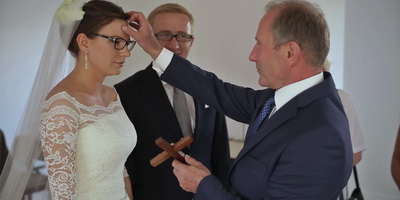 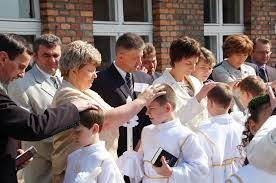 3.	                                                     4.
          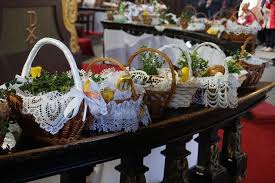 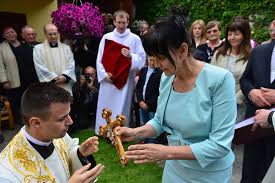 5.	            6.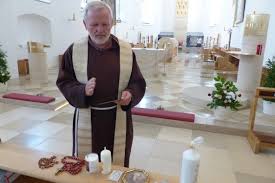 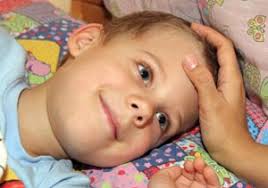 Rodzice błogosławią swoje dzieci przy różnych okazjach, np. w czasie chrztu świętego, Pierwszej Komunii Świętej lub gdy udają się w podróż.
Błogosławią, to znaczy życzą im szczęścia, Bożej łaskawości i wszelkiego dobra.

Błogosławić może każdy z nas, np. kreśląc znak krzyża na czole bliskiego, na chlebie, czy zasiadając do posiłku.

Błogosławi się też kościoły, kaplice, cmentarze i inne przedmioty związane z życiem chrześcijan.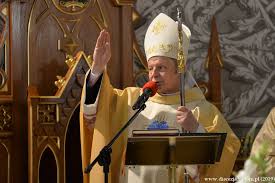 Na zakończenie Mszy Świętej kapłan udziela błogosławieństwa również w imię Trójcy Świętej, czyli Trzech Osób Boskich: Boga Ojca, Syna Bożego i Ducha Świętego. Błogosławieństwo, to dobro ofiarowane przez Boga.Odczytanie tekstu Pisma Świętego.

„Dana Mi jest wszelka władza w niebie i na ziemi. Idźcie więc i nauczajcie wszystkie narody, udzielając im chrztu w imię Ojca i Syna, i Ducha Świętego. Uczcie je zachowywać wszystko, co wam przykazałem. A oto Ja jestem z wami przez wszystkie dni, aż do skończenia świata” 
                                                                                                               (Mt 28,18b-20).– Co Pan Jezus nakazał uczniom? 
…………………………………………………………………………………………………………………................................
– W czyje imię Apostołowie mieli udzielać chrztu?………………………………………………………………………………………………………………………………………………
– Jaką obietnicę dał Pan Jezus Apostołom?………………………………………………………………………………………………………………………………………………Ten fragment Pisma Świętego nazywamy nakazem misyjnym. 
Pan Jezus posyła uczniów do głoszenia Ewangelii i udzielania chrztu w imię Ojca i Syna, i Ducha Świętego.
Msza Święta kończy się błogosławieństwem. 
Kapłan z rozłożonymi rękami rozpoczyna wezwanie: - „Pan z wami”, 
na które wspólnota odpowiada: „I z duchem twoim”. 
Następnie, czyniąc znak krzyża, kapłan wypowiada formułę: 
„Niech was błogosławi Bóg wszechmogący, Ojciec i Syn i Duch Święty”. 
Wierni odpowiadają: „Amen”.Rozesłanie 
– Po błogosławieństwie kapłan wypowiada słowa: „Idźcie w pokoju Chrystusa”, 
odpowiadamy: „Bogu niech będą dzięki”.

Pieśń na wyjście – jest zgodna z okresem liturgicznym i kończy liturgię Mszy Świętej.

Na końcu Eucharystii jesteśmy wszyscy wezwani, aby nieść Chrystusa i Jego łaskę, którą zostaliśmy obdarowani, tym, których Bóg postawi w najbliższych dniach na naszej drodze. Święty Jana Pawła II powiedział kiedyś: „Kiedy po rozejściu się zgromadzenia uczeń Chrystusa powraca do swojego zwykłego środowiska, ma zadanie uczynić z całego swego życia dar, duchową ofiarę miłą Bogu”. 

Zadanie 1Obrzędy zakończenia: - ponumeruj wg kolejnościZadanie 2– Jakie zadanie ma do spełnienia każdy chrześcijanin po zakończeniu Mszy Świętej? – Jak odpowiadam na dobroć Boga w codziennym życiu? – Jak niosę pokój Chrystusa tym, których spotykam?…………………………………………………………………………………………………………………………………………………………………………………………………………………………………………………………………………………………………………………………………………………………………………………………………………………………………………………………………………………………………………………………………………………………………………………………………………………………………………………………………………………………………………………………………………………………………………………………………………………………………………………………………………………………………………………………………………………………………………………………………………………….RozesłanieBłogosławieństwoOgłoszenia parafialnePieśń na wyjście